Temat: Werbung- Reklama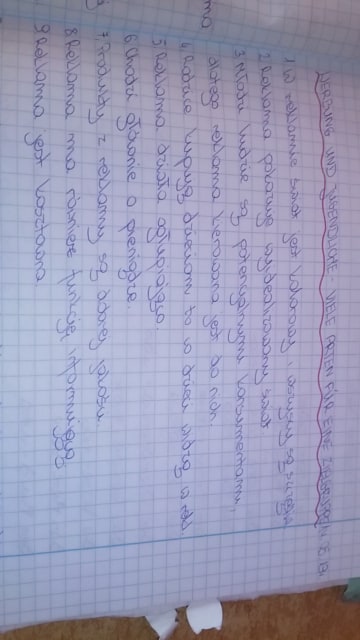 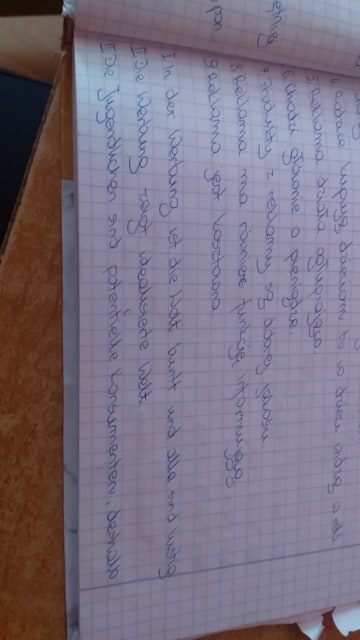 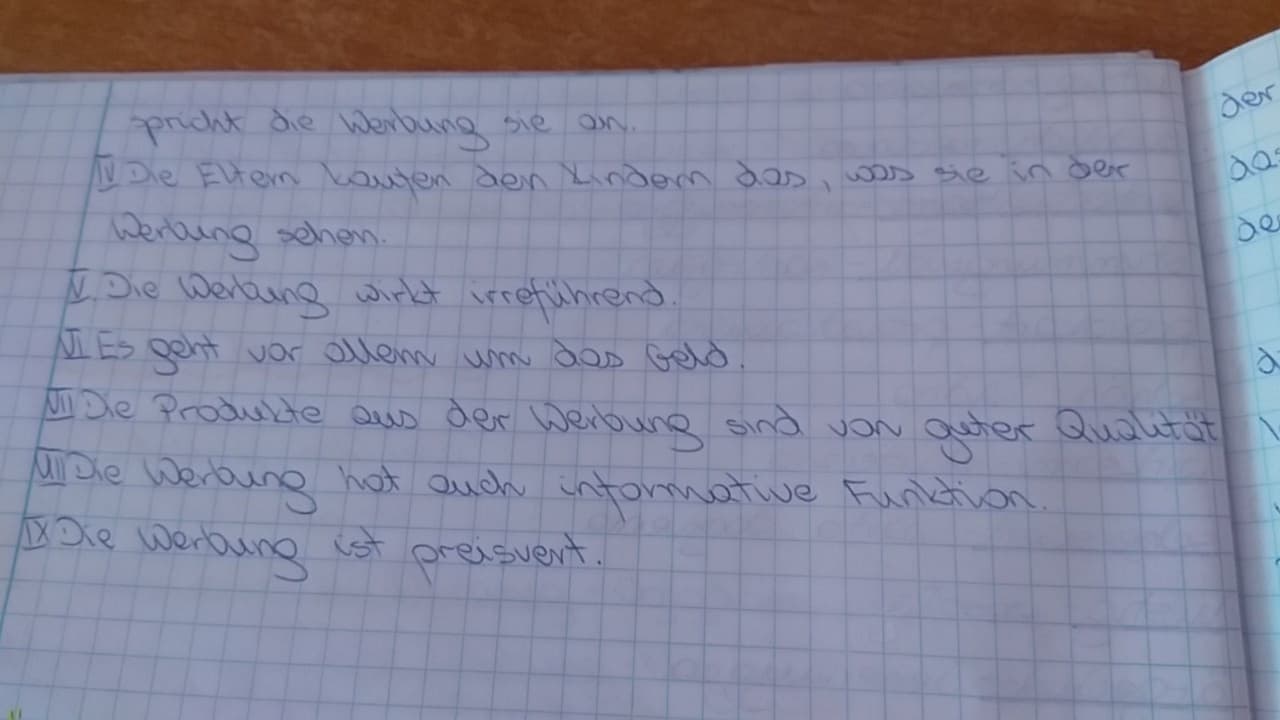 